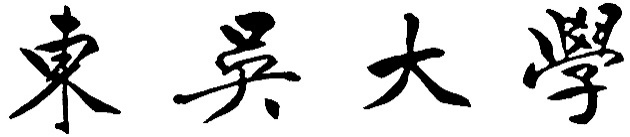 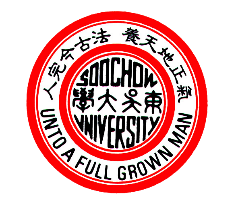 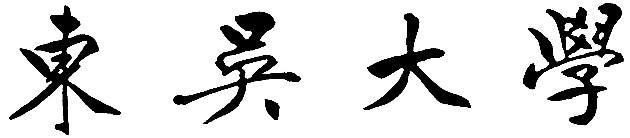 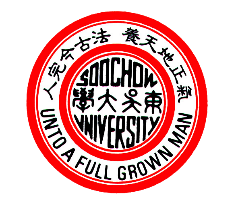 請以中文正楷或英文逐項電腦繕打輸出 Please type or print clearly in Chinese or English only.個人資料 Personal Information經費來源（在本校研習期間學雜費及生活費用來源）
Financial Statement (major source of financial support during your stay at CLC？)最高學歷Highest Educational Degree中文語文能力Chinese Language Skills住宿預約確認Request for Accommodation:確認付款方式 Confirmation of Payment Methods（Banking info will email to you if checked.）緊急聯絡人 Emergency Contact (至少填入一人provide at least one)在台灣緊急聯絡人Emergency Contact Person in Taiwan(optional)申請人確認 I hereby affirm that :     1)以上所填寫的內容和提供的資料確實無誤。      All information and materials provided here are true and correct.     2)外國學生留臺期間除應遵守中華民國法律外，並應恪守本校各種規章。      I shall abide by laws in Taiwan as well as regulations and rules and regulations of the University.3)在學期間，將尊重學校的教學安排。I shall follow program arrangement provided by the university.護照影本黏貼於背頁（紙本）Place a copy of your passport ID page華語研習生申請表SOOCHOW UNIVERSITY Chinese Language CenterApplication Form70, Linxi Road, Shilin DistrictTaipei, Taiwan 11102, R.O.C.最近拍攝2吋
脫帽證件照1張
Place a recent 2-inch ID photo hereTel: +886-2-2881-9471ext. 5921-5922, Fax: +886-2-2883-8350  E-mail:mandarin@scu.edu.tw     URL: mandarin.scu.edu.twTel: +886-2-2881-9471ext. 5921-5922, Fax: +886-2-2883-8350  E-mail:mandarin@scu.edu.tw     URL: mandarin.scu.edu.tw最近拍攝2吋
脫帽證件照1張
Place a recent 2-inch ID photo here申請班別ProgramTick one starting quarter box only  春季班Spring quarter  
  夏季班Summer quarter   秋季班Fall quarter     
  冬季班Winter quarter  申請班別ProgramTick one starting quarter box only  個別班One-on-one class    個別班One-on-one class  預計修讀幾季
How many quarters do you plan to take?請輸入1~8個學季班/ Enter from 1 to 8 quarters
                 個學季班/quarter(s) of classes請輸入1~8個學季班/ Enter from 1 to 8 quarters
                 個學季班/quarter(s) of classes中文姓名Applicant’s Name in Chinese如有中文姓名，請填寫（不超过6個漢字為原則）Fill in Chinese name, if applicable, with less than 6 characters.如有中文姓名，請填寫（不超过6個漢字為原則）Fill in Chinese name, if applicable, with less than 6 characters.如有中文姓名，請填寫（不超过6個漢字為原則）Fill in Chinese name, if applicable, with less than 6 characters.英文姓名English Name英文姓名English Name英文姓名English NameFull Name in English, same as on your passport.Full Name in English, same as on your passport.Full Name in English, same as on your passport.Full Name in English, same as on your passport.Full Name in English, same as on your passport.國　藉Nationality性　別Gender性　別Gender性　別Gender男Male	       女Female男Male	       女Female男Male	       女Female男Male	       女Female男Male	       女Female出生日期Date of Birth
年/YYYY 月/MM 日/DD
年/YYYY 月/MM 日/DD
年/YYYY 月/MM 日/DD出生地點Birth Place出生地點Birth Place出生地點Birth Place國家Country：國家Country：國家Country：國家Country：國家Country：出生日期Date of Birth
年/YYYY 月/MM 日/DD
年/YYYY 月/MM 日/DD
年/YYYY 月/MM 日/DD出生地點Birth Place出生地點Birth Place出生地點Birth Place城市City：城市City：城市City：城市City：城市City：護照號碼Passport No.護照有效期Passport valid until護照有效期Passport valid until護照有效期Passport valid until
年/YYYY 月/MM 日/DD
年/YYYY 月/MM 日/DD
年/YYYY 月/MM 日/DD
年/YYYY 月/MM 日/DD
年/YYYY 月/MM 日/DD是否領有居留證Do you possess an Alien Resident Certificate? 否No         是Yes（居留證號碼  ARC No.__________________）是否領有居留證Do you possess an Alien Resident Certificate? 否No         是Yes（居留證號碼  ARC No.__________________）是否領有居留證Do you possess an Alien Resident Certificate? 否No         是Yes（居留證號碼  ARC No.__________________）是否領有居留證Do you possess an Alien Resident Certificate? 否No         是Yes（居留證號碼  ARC No.__________________）是否領有居留證Do you possess an Alien Resident Certificate? 否No         是Yes（居留證號碼  ARC No.__________________）是否領有居留證Do you possess an Alien Resident Certificate? 否No         是Yes（居留證號碼  ARC No.__________________）是否領有居留證Do you possess an Alien Resident Certificate? 否No         是Yes（居留證號碼  ARC No.__________________）是否領有居留證Do you possess an Alien Resident Certificate? 否No         是Yes（居留證號碼  ARC No.__________________）是否領有居留證Do you possess an Alien Resident Certificate? 否No         是Yes（居留證號碼  ARC No.__________________）是否領有居留證Do you possess an Alien Resident Certificate? 否No         是Yes（居留證號碼  ARC No.__________________）是否領有居留證Do you possess an Alien Resident Certificate? 否No         是Yes（居留證號碼  ARC No.__________________）是否領有居留證Do you possess an Alien Resident Certificate? 否No         是Yes（居留證號碼  ARC No.__________________）目前身份
Current Status在學Student  剛畢業Newly graduated 在職Professional  其他Other在學Student  剛畢業Newly graduated 在職Professional  其他Other在學Student  剛畢業Newly graduated 在職Professional  其他Other在學Student  剛畢業Newly graduated 在職Professional  其他Other在學Student  剛畢業Newly graduated 在職Professional  其他Other在學Student  剛畢業Newly graduated 在職Professional  其他Other在學Student  剛畢業Newly graduated 在職Professional  其他Other在學Student  剛畢業Newly graduated 在職Professional  其他Other在學Student  剛畢業Newly graduated 在職Professional  其他Other在學Student  剛畢業Newly graduated 在職Professional  其他Other在學Student  剛畢業Newly graduated 在職Professional  其他Other通訊地址Postal Address入學通知書郵寄地址 For Admission Package


郵遞區號zip code: 入學通知書郵寄地址 For Admission Package


郵遞區號zip code: 入學通知書郵寄地址 For Admission Package


郵遞區號zip code: 入學通知書郵寄地址 For Admission Package


郵遞區號zip code: 入學通知書郵寄地址 For Admission Package


郵遞區號zip code: 電子郵件E-mail電子郵件E-mail電子郵件E-mail電子郵件E-mail※上列地址若有異動，請及時通知本校華語教學中心 (Please notify Chinese Language Center for changes to make sure your admission package will reach you)※上列地址若有異動，請及時通知本校華語教學中心 (Please notify Chinese Language Center for changes to make sure your admission package will reach you)※上列地址若有異動，請及時通知本校華語教學中心 (Please notify Chinese Language Center for changes to make sure your admission package will reach you)※上列地址若有異動，請及時通知本校華語教學中心 (Please notify Chinese Language Center for changes to make sure your admission package will reach you)※上列地址若有異動，請及時通知本校華語教學中心 (Please notify Chinese Language Center for changes to make sure your admission package will reach you)※上列地址若有異動，請及時通知本校華語教學中心 (Please notify Chinese Language Center for changes to make sure your admission package will reach you)※上列地址若有異動，請及時通知本校華語教學中心 (Please notify Chinese Language Center for changes to make sure your admission package will reach you)※上列地址若有異動，請及時通知本校華語教學中心 (Please notify Chinese Language Center for changes to make sure your admission package will reach you)※上列地址若有異動，請及時通知本校華語教學中心 (Please notify Chinese Language Center for changes to make sure your admission package will reach you)※上列地址若有異動，請及時通知本校華語教學中心 (Please notify Chinese Language Center for changes to make sure your admission package will reach you)※上列地址若有異動，請及時通知本校華語教學中心 (Please notify Chinese Language Center for changes to make sure your admission package will reach you)※上列地址若有異動，請及時通知本校華語教學中心 (Please notify Chinese Language Center for changes to make sure your admission package will reach you)電　話
Landline國碼
Country Code區碼Area Code用戶號碼
Telephone Number用戶號碼
Telephone Number行動電話Cell phone行動電話Cell phone行動電話Cell phone國碼
Country Code區碼Area Code區碼Area Code用戶號碼
Cell phone Number電　話
Landline行動電話Cell phone行動電話Cell phone行動電話Cell phone 自費Self-financed 獎學金Scholarship 來源Source：
台灣華語獎學金HES scholarship
其他：請說明others, please specify:____________ 父母資助Parents’ support其他Other (來源Source：                       )其他Other (來源Source：                       )學校名稱Name of School學校所在地
City and Country最近幾年上過多少小時的中文課程? How many total hours of Chinese lessons have you taken?最近幾年上過多少小時的中文課程? How many total hours of Chinese lessons have you taken?最近幾年上過多少小時的中文課程? How many total hours of Chinese lessons have you taken?最近幾年上過多少小時的中文課程? How many total hours of Chinese lessons have you taken?0~50 hrs 51~150  151~300 301~450451~600 601~750 751~900 above 901 hours0~50 hrs 51~150  151~300 301~450451~600 601~750 751~900 above 901 hours0~50 hrs 51~150  151~300 301~450451~600 601~750 751~900 above 901 hours0~50 hrs 51~150  151~300 301~450451~600 601~750 751~900 above 901 hours0~50 hrs 51~150  151~300 301~450451~600 601~750 751~900 above 901 hours0~50 hrs 51~150  151~300 301~450451~600 601~750 751~900 above 901 hours學習中文環境？Where did you study Chinese? 學習中文環境？Where did you study Chinese? 學習中文環境？Where did you study Chinese? 學習中文環境？Where did you study Chinese? 高中high school	大學college語文機構language institute	其他other                                     高中high school	大學college語文機構language institute	其他other                                     高中high school	大學college語文機構language institute	其他other                                     高中high school	大學college語文機構language institute	其他other                                     高中high school	大學college語文機構language institute	其他other                                     高中high school	大學college語文機構language institute	其他other                                     您是否參加過任何中文語文能力測驗?Have you taken any Chinese language proficiency tests?您是否參加過任何中文語文能力測驗?Have you taken any Chinese language proficiency tests?是Yes
否No是Yes
否No何種測驗If yes, what is the test?分數Score分數Score您曾經學習正體字或是簡體字呢？Did you study traditional or simplified characters?您曾經學習正體字或是簡體字呢？Did you study traditional or simplified characters? 繁體字Traditional  簡體字Simplified 
 兩者皆有 Both 繁體字Traditional  簡體字Simplified 
 兩者皆有 Both 繁體字Traditional  簡體字Simplified 
 兩者皆有 Both 繁體字Traditional  簡體字Simplified 
 兩者皆有 Both 繁體字Traditional  簡體字Simplified 
 兩者皆有 Both 繁體字Traditional  簡體字Simplified 
 兩者皆有 Both 繁體字Traditional  簡體字Simplified 
 兩者皆有 Both 繁體字Traditional  簡體字Simplified 
 兩者皆有 Both 您曾經使用過何種教材？ What learning materials did you use before? 您曾經使用過何種教材？ What learning materials did you use before?自我語文評估Please evaluate your Chinese language skill自我語文評估Please evaluate your Chinese language skill自我語文評估Please evaluate your Chinese language skill自我語文評估Please evaluate your Chinese language skill自我語文評估Please evaluate your Chinese language skill自我語文評估Please evaluate your Chinese language skill自我語文評估Please evaluate your Chinese language skill自我語文評估Please evaluate your Chinese language skill自我語文評估Please evaluate your Chinese language skill自我語文評估Please evaluate your Chinese language skill聽Listening優Excellent優Excellent佳Good佳Good佳Good尚可Average尚可Average差Poor差Poor說Speaking優Excellent優Excellent佳Good佳Good佳Good尚可Average尚可Average差Poor差Poor讀Reading優Excellent優Excellent佳Good佳Good佳Good尚可Average尚可Average差Poor差Poor寫Writing優Excellent優Excellent佳Good佳Good佳Good尚可Average尚可Average差Poor差Poor英語能力EnglishTOEFL(score)________； GMAT_________； GRE_________； IELTS____________TOEFL(score)________； GMAT_________； GRE_________； IELTS____________TOEFL(score)________； GMAT_________； GRE_________； IELTS____________TOEFL(score)________； GMAT_________； GRE_________； IELTS____________TOEFL(score)________； GMAT_________； GRE_________； IELTS____________TOEFL(score)________； GMAT_________； GRE_________； IELTS____________TOEFL(score)________； GMAT_________； GRE_________； IELTS____________TOEFL(score)________； GMAT_________； GRE_________； IELTS____________TOEFL(score)________； GMAT_________； GRE_________； IELTS____________其他語文 other請勾選二人房或四人房，但必須由本中心回覆確認是否有空床可接受預約。免收預約訂金。Check twin or quad room and wait for confirmation. Free booking. 二人房Twin room with own shower 四人房 Quadroom with public shower 不用No need 報到後，繳交台幣現金 Pay in TWD cash after arrival. 事先匯款 Wire the fee in advance.姓 名Name聯絡電話Phone number電子郵件Email address姓名Name與申請人關係
Relations 朋友Friend      家人Family姓名Name與申請人關係
Relations 其他Other: ____________ 通訊地址Postal Address電子郵件Email address電　話
Landline行動電話Cell phone個資告知聲明：東吳大學華語教學中心基於「入學資格審核」、「學生資料管理」、「教育行政」之目的，須蒐集您的識別類、特徵類、學習經歷類、工作情況類、財務資訊、家庭情況、健康資訊等資料，並須請您提供聯絡人資料以供緊急聯繫之用。此外也須請您提供護照、文憑影本、財力證明等作為資格審核的依據。本中心將於申請作業及您將來在學的期間及地區內利用您的資料以進行審核、聯繫、學生資料管理、課程及住宿安排、辦理保險等，並至少保存您的資料兩年以利申請在學證明。您可依法行使請求查詢、閱覽、補充、更正；請求提供複製本；請求停止蒐集、處理、利用；請求刪除個人資料等權利，請洽業務承辦人886-2-2881-9471分機.5925或電郵mandarin@scu.edu.tw 。(註：如未完整提供資料，將影響本次申請之審核。)Privacy Statement：On the purposes of “Student Application”, "Student data administration", "Education or Training Administrative", we would have to collect your personal information such as "Types of identification", "Types of characteristic", "Schools record", " Qualification or technique", "Finance", "Family Status", "Health Condition" and your emergency contact information. (Some certification would be needed)We would use these information to confirm your qualification, establish student list, arrange the courses and accommodation, insurance, make necessary contact and to accomplish any other purposes describe above during your student time in this university and will keep your data for at least 2 years for you to apply the certification . (Please fill in all the fields; otherwise you may not finish this application.) You can exercise the following rights by contacting us：(1)	any inquiry and request for a review of the personal information;(2)	any request to make duplications of the personal information;(3)	any request to supplement or correct the personal information;(4)	any request to discontinue collection, processing or use of personal information; (5)	any request to delete the personal informationPlease contact us at +886-2-2881-9471 EXT. 5925 or email mandarin@scu.edu.tw.申請人簽名 （Applicant’s Signature, hand written only）：____________________________     日 期Date(mm/dd/yyyy)：                               ＜無此簽名，申請無效。This application is valid only with your signature.＞註：申请人在提交本表時，請同時提交Attention: Applicant should also submit the following.(1) 護照影本。 A photocopy of valid passport ID page with at least 6-month validity.(2) 文憑影本。 A photocopy of diploma of high school or higher education.(3) 有效期三個月內財力證明書正本一份(美金2,000元以上)。 Financial Statement dated within three months, with at least US$2,000 of bank balance.    (4) 報名費【含學雜費，但不含書籍及食宿、醫療保險等】Tuition Fees (Not including meal plan, text materials, and medical insurance, etc.)